The Multi-schools meeting agendaVenue: Brightside Primary SchoolDate & Time: 10th October at 10am-11:30amChair: KayleighAttending Brightside (Host)St Thomas and QuiltersApologiesShenfield, St JosephThank you so much for coming to the MSC meeting at Brightside Primary School and thank you to Brightside for being fantastic hosts. There were lots of GREAT ideas today :Transitions:Speak with older children.Use art and drawings. Have a transition booklet.Meet the teachers (more than once)Have more visits.Introduce the teacher earlier.Talk to an adult about things.Upper school can help.SupportDrawing – StrategiesTime to meet the teacher. Fidget toys Good friendsSay happy things.Communication:Time for brain breaks. Drawing and writing Have a quiet area.Zones (Red, blue, green)Trusted adult Worry box (But make sure that it actually checked by adults)More time to talk.Designated children (mental health ambassadors)Nervous to talk about feelings. Planners Views boardDrawing feelings More adults around at lunch ‘Don’t feel like adults listen’.‘Check the worry boxes.Having longer ‘chatting time’. – More time in the morning at registrationMore time to talk at lunch times.‘Sometimes adults don’t react’.Bit nervous to feelingsExamsRest breaksLots of practiceTime after exams to settle and calm.Less writing maybe ticks boxes.Fidget toysAccessible in all ways (braille, reading it to you)Too hardWorries about the consequences if you fail (more support for children who are worries about this)Calming music (not all children work well in Quiet)Music or something to settle after the exam.DifficultNerve wracking Relaxation before and afterThe best teacher to help.Work outside.MusicFundraising PostersAll schools have a link to MSC on their websites.Fun dayDecorations /flagSoap box Derby in BillericayAssembliesSummer fates / all fatesMulti-schools’ competitionPrehistoric DayMake posters.Non uniformFun activitiesMake a video. 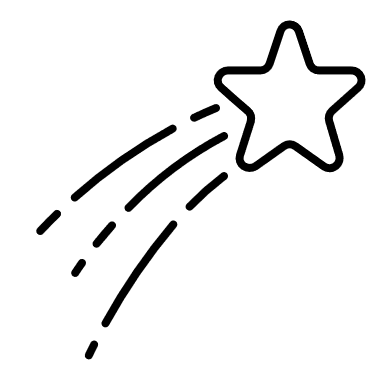 Well done to Taylor from St Thomas Primary school who was the star of meeting today.Next meeting – Tuesday 12th December, 10:00 – 11:30, Host venue needed